Hill Country Car Culture magazine did a real nice, 2-page, full color article about the 300 Club Meet car show in Fredericksburg, Texas in their November / December issue. It includes 17 pictures! If you would like to order a copy let me know ASAP. He’s running out of this issue pretty quickly. If you would like to order your own subscription, contact:	Hill Country Car Culture	127 Loop 13	Kerrville, Texas 78028	Or email: LBeaumier@man.com.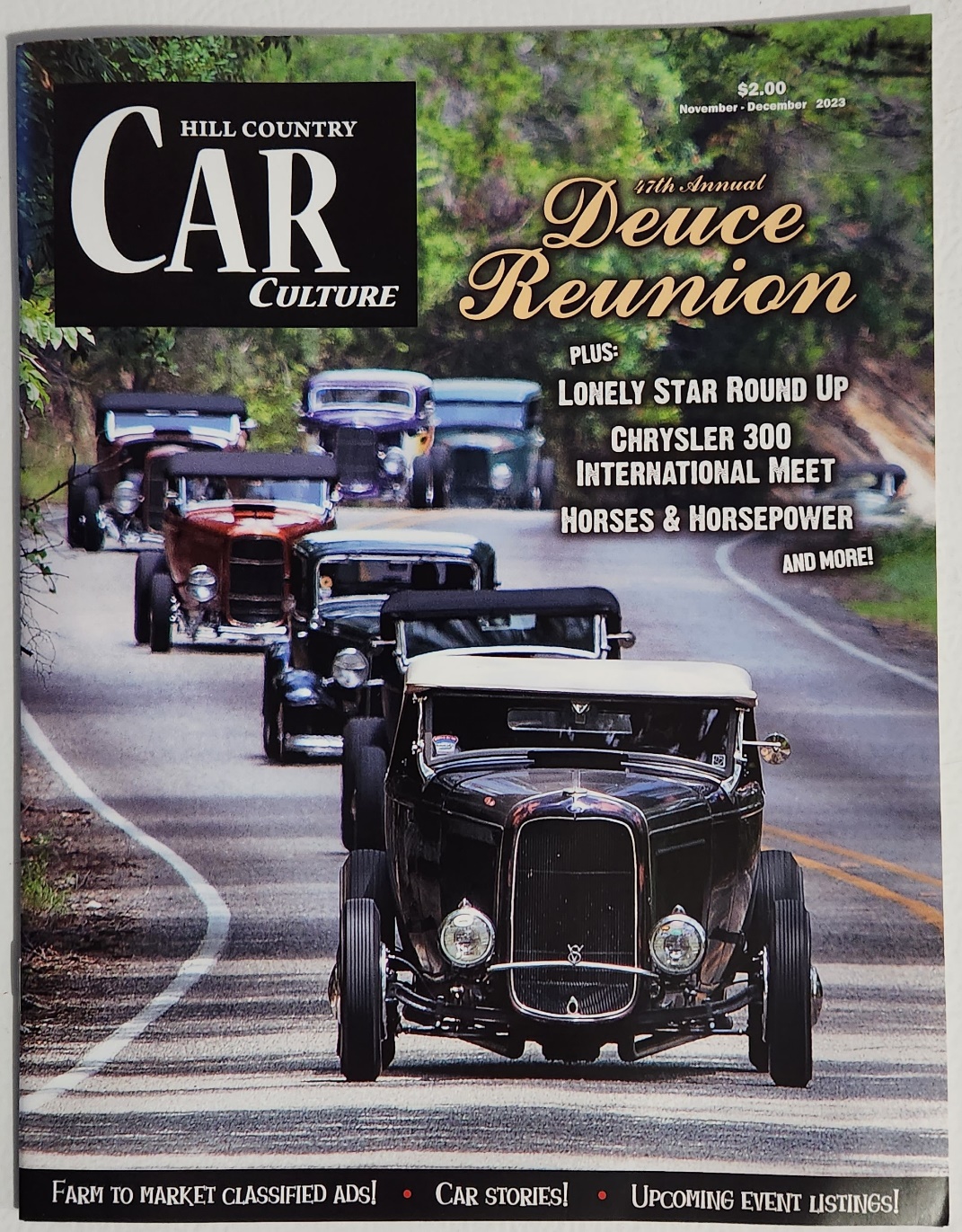 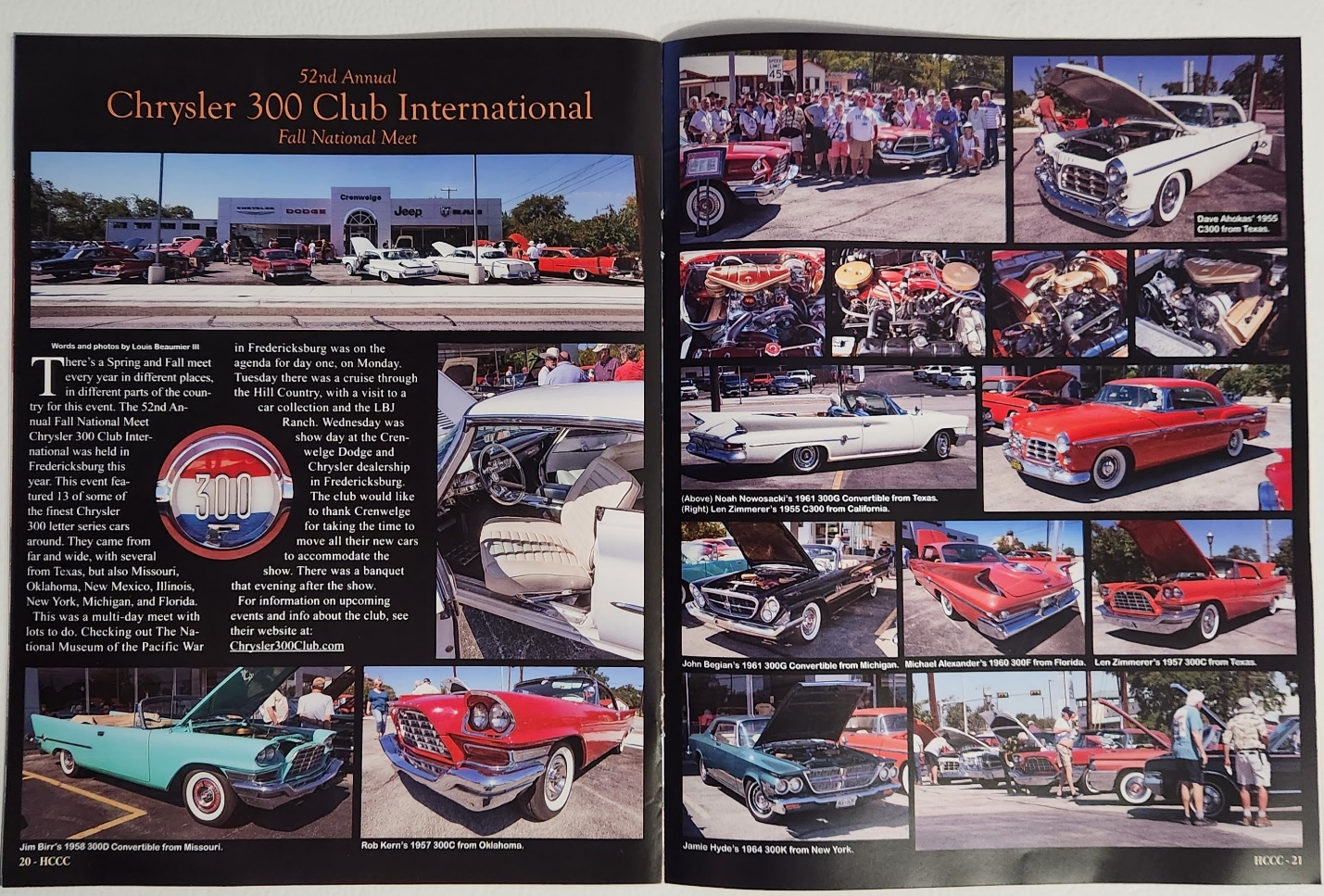 